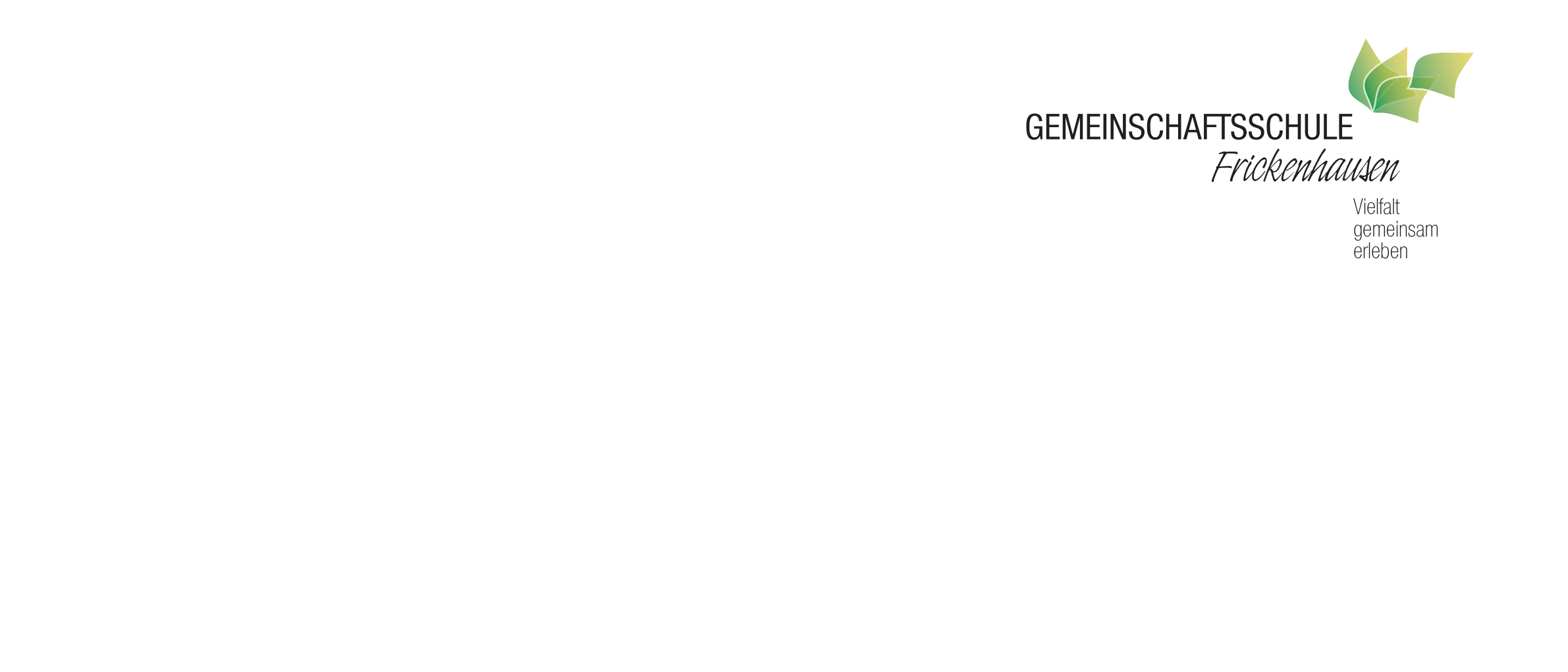 SpeiseplanKW 45	07.11. – 11.11.2022						   Änderungen vorbehaltenAllergene und Zusatzstoffea1: Weizen				h6: Paranussc:   Eier				h7: Pistazied:   Fisch				h8: Macadamia-/Queenslandnusse:   Erdnüsse				i:    Sellerieg:   Milch einschl. Laktose			j:    Senfh1: Mandeln				k: mit Farbstoffh2: Haselnuss				l: mit Konservierungsstoffenh3: Walnuss				m: mit Phosphath4: Cashewnuss				n: mit Geschmacksverstärkerh5 PecanussMenü 1Menü 2MontagPutenrahmschnitzel                   gmit breiten Nudeln und          a1,cKaisergemüseErdbeerjoghurt                          gRahmspinat mit Spiegelei               a1,cund SalzkartoffelnErdbeerjoghurt                                  gDienstagPaprikagulasch vom Rindmit ReisBunter Salat              a1,g,h1-8, i,jBayrischcreme                           gKaiserschmarrn                                a1,cmit ApfelmusRohkostBayrischcreme                                      gMittwochChicken Nuggetsmit wilden KartoffelnBunter Salat              a1,g,h1-8, i,jMousse au chocolat                   gPfannengemüse mit RöstiMousse au chocolat                              gDonnerstagGeröstete Maultaschen mit Eiund Kartoffel-Gurkensalat     a1,cVanillepudding                            g Fischstäbchen                               a1,c,dmit Remouladensoße                          l,nKartoffeln und KarottensalatVanillepudding                                       gFreitagPizza Salami                            a1RohkostFruchtcocktailPizza Margarita                                   a1RohkostFruchtcocktail